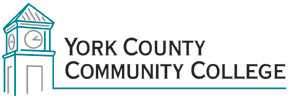 College Council:  (years remaining on current term in parentheses)2017/2018 RosterAdministrative:	Barbara Finkelstein			(ex officio)Jason Arey				(2 yr)Sam Ellis				(1yr)Faculty:Joan Ludwig (FT)			(2 yr) Maria Niswonger (FT)		(2 yr)Tom McGinn	(FT)			(2 yr)Peg Wheeler (FT)			(1 yr)John Hall (ADJ)			(1 yr) 	Staff:Vacant		 			(2 yr)Maureen Michaud			(2 yr) 	Paul Archer				(1 yr) ChairClaudette Dupee			(1 yr) Audrey Gup-Mathews			(1 yr)Student Representative:	Jenna Cole				(1 yr)Michael Oliver			(1 yr)